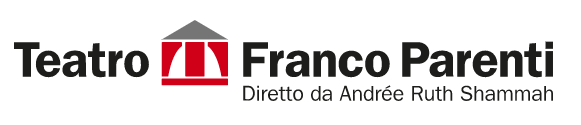 Comunicato stampa 

Bagni Misteriosi dal 16 giugno al 1 luglioe dal 24 agosto al 3 settembreSTASERA SI PUO’ ENTRARE FUORI 2
una piccola follia diAndrée Ruth Shammah
con la complicità diBenedetta Frigerio e Federica Di RosaconMarco Balbi, Valentina Bartolo, Francesco Brandi,Gianna Coletti, Salvatore Costa, Gabriella Franchini,Elena Gaffuri, Vanessa Korn, Alberto Mancioppi,Luca Simonetta Sandri, Francesco Sferrazza Papa, Lorenzo Vitalonecon la collaborazione di Conservatorio di Musica “Giuseppe Verdi”, Dancehaus Susanna Beltrami, Artemakia, Gruppo Calisthenics, Circuito Claps
produzione Teatro Franco Parenti
Percorso teatrale in un luogo ai confini fra realtà e finzione. Proviamo a ripartire. Apriamo le porte del teatro nello spazio all’aperto della piscina e cominciamo, a poco a poco, con delicatezza e senza clamore, a ristabilire il rapporto che si era interrotto tra il teatro e il pubblico, a ritrovare insieme, dopo la distanza, il contatto dal vivo. Stasera si può entrare fuori 2 è un nuovo inizio: all’aperto, in sicurezza, diviso in gruppi, il pubblico andrà a sedersi in luoghi diversi della piscina e scoprirà lentamente un mondo che ritorna alla vita, che sta facendo “le prove per il futuro”. Mentre ballerine, musicisti, acrobati stanno provando i loro numeri, alcuni personaggi andranno incontro agli spettatori, animati dal desiderio di riprendere il dialogo con loro. Sono rimasti qui quando il teatro era chiuso, e quando il tempo fuori si è fermato loro hanno continuato a far vivere questo luogo. Sono attori che provano una scena, innamorati che si rivedono dopo tanto tempo, personaggi che si sono persi e chiedono di essere ascoltati. Nascono così riflessioni e domande che riguardano tutti, portate con ironia e leggerezza ma con uno sguardo a tutto quello che ci è mancato in questo periodo e a tutto quello che c’è da fare per ricominciare. Una serata per scoprire come si può ripartire insieme, con la vita e con il teatro.
BAGNI MISTERIOSI Ingresso dal Teatro Franco Parenti via Pier Lombardo 14 Milano ORARIO 21,30
PREZZI intero 25€ ridotto over60 /under25 15€BIGLIETTERIA Via Pier Lombardo 14 02 59995206 biglietteria@teatrofrancoparenti.it 
 Francesco Malcangio - Ufficio stampa Teatro Franco ParentiVia Vasari, 15 - 20135 - Milano - Tel. 0259995217 Cell. 3464179136httop://press.teatrofrancoparenti.it fmalcangio@teatrofrancoparenti.it 